Summary of DiscussionPresentIan Brooke Mawson	Leeds City Council	Mej Chaudhry		Leeds City CouncilTom Gaffney			British Gas			Stephanie Turner  		British Gas	Sarah Sutherland		University of Leeds	Helen Smith			St Gemmas Hospice	Russel Thomas		Direct Line GroupJohn Bradfield		West Yorkshire Police	Rebecca Smith		NHS EnglandPaul Morrin			NHS Trust			Gillian Storm			DWF				Camilla Reese		DWF  					Olivia Bell 	 		Irwin Mitchell	Linda Eades			Civil Service Charity	Andy Moody			DWP	Alison Munro			Leeds Teaching Hospitals	Maxine Broomhead		HMRC				Katie Wynn 			ASDA							Diane Newton		Leeds College of Music		Andrew Walsh		Carers LeedsMadlen Sayar		Carers LeedsIntroductions  - thanks were given to DWF for hosting the meeting.Updates were given by employers around the room of working carer employer initiatives and progress. These included new communication methods, new training initiatives, the launch of new working carer packages and the setting up of new carers forums in the workplace. More details are available from Madlen at Carers Leeds.  Ian from Leeds City Council gave an update on the Leeds Commitment to Carers, and described how employers could sign up to it. Please contact Ian or Carers Leeds for more information on this.     It was confirmed that Carers Leeds were in the middle of the tender process for the new Carers Contract in Leeds. If successful the new service will include a permanent resource for working carers. A new leaflet for workplace noticeboards had been prepared by Carers Leeds and was handed out in the meeting.     An update on the Carers Leeds Working Carers service for employers was provided. In particular since the last meeting:  A new flyer and leaflet on what is on offer to employers had been  produced.One to ones in the workplace had been set up with a number of Forum employers and Madlen outlined her experiences so far. A number of presentations and training for employers/managers had taken place.Andrew gave an update on the new Working Carers website for employers. He said that a section had been identified which was for Forum members only ,although at this stage it was open for consideration of what might be put in this area. The web pages were demonstrated at the meeting. They included the revised toolkit for employers of working carers. Access is via the Carers Leeds Website under the Support tab/ working carers (https://www.carersleeds.org.uk/wc/)A demonstration was also given of the on line Self Assessment Questionnaire for Employers. This is also on the working carers web page It was confirmed that we will start an on line newsletter for Forum members which will be issued between the quarterly meetings. We will contact members for any articles or information they would like us to include.  Linda Eades gave a presentation from the Civil Service Charity, about the Carers Passport. More information is available on the Carers Leeds website, Working Carers Toolkit, or direct from Linda.Andrew referred to case studies and success stories and confirmed that some video based items are in the new on line Working Carers Toolkit. The second part of the meeting was about sharing ideas from each other. The subjects this time included What practical support do we give to working carersHow do we ensure that managers and supervisors understand the company stance on working carersHow do we publicise carers forums at workThe next meeting of the Forum will be on 23rd January, the venue to be confirmed. Meeting of the Working Carers Employers Forum 25 October  2018Held atDWF: Bridgewater Place, 1 Water Lane, Leeds LS11 5DY    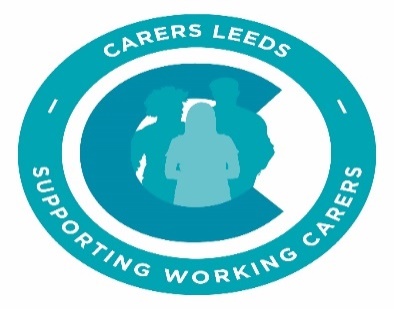 